附件一安阳学院学历继续教育本科生论文指导教师汇总表（样表）附件二安阳学院学生毕业论文开题报告审阅表（样表）附件三：毕业论文模板                    论文编码：_____________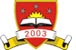 安阳学院成人教育本科生毕业论文论文题目：                              作    者：                             专    业：                             年    级：                             学    号：                             指导教师：                               论文成绩：                                日    期：                               学生诚信承诺书本人郑重承诺：所呈交的论文是我个人在导师指导下进行的研究工作及取得的研究成果。尽我所知，除了文中特别加以标注和致谢的地方外，论文中不包含其他人已经发表或撰写的研究成果，也不包含为获得安阳学院或其他教育机构的学位或证书所使用过的材料。与我一同工作的同志对本研究所做的任何贡献均已在论文中作了明确的说明并表示了谢意。签名：                   日期：            论文使用授权说明本人完全了解安阳学院有关保留、使用学位论文的规定，即：学校有权保留送交论文的复印件，允许论文被查阅和借阅；学校可以公布论文的全部或部分内容，可以采用影印、缩印或其他复制手段保存论文。签名：         导师签名：         日期：         摘 要【从这里键入摘要内容。介绍撰写目的、主要内容、结论及创新点。摘要中不宜使用公式、图表，不标注引用文献编号。摘要约300—500个汉字左右。】关键词：双分型面；内螺纹；齿轮；螺杆；塑料瓶盖页眉设置：安阳学院成人教育本科毕业论文（设计）页码设置：前言之前部分用Ⅰ，Ⅱ，Ⅲ…编号          从前言开始用阿拉伯数字1，2，3…编号，前言为第1页    目 录第1章 XXXXXXX	91.1.1 XXXXXXXXX	101.1.2 XXXXXXXXX	10第2章 XXXXXXX	112.1 XXXXXXX	11 2.1.1 计算塑件的体积及质量	112.1.2 XXXXXX	11第3章 XXXXXXX	113.1 XXXXXXX	113.1.1 计算塑	11第4章 XXXXXXX	114.1 XXXXXXX	114.1.1 计算塑	114.1.2 XXXXXX	11结 论	12参考文献	13前 言【从这里键入前沿内容。是论文的开头部分，主要说明论文撰写的目的、国内外研究现状及现实意义、对所研究问题的认识，并提出论文的中心论点等。前言要写得简明扼要，篇幅不要太长。】 第1章 XXXXXXX1.1 XXXXXXXXXX××××××××××××××××××××××××××××××××××××××××××××××××××××××××××××××××××××××××××××××××××××××××××××××××××××××××××××××××××××××××××××××××××××××××××××××××××××××××。XXXXXXXXX××××××××××××××××××××××××××××××××××××××××××××××××××××××××××××××××××××××××××××××××××××××××××××××××××××××××××××××××××××××××××××××××××××××××××××××××××××××××。XXXXXXXXX××××××××××××××××××××××××××××××××××××××××××××××××××××××××××××××××××××××××××××××××××××××××××××××××××××××××××××××××××××××××××××××××××××××××××××××××××××××××。如下图所示：图1-1  XXXXXX第2章 XXXXXXX2.1 XXXXXXX 2.1.1 计算塑件的体积及质量V =2904.95mm³；                   备注：利用绘图软件ProE分析得到的。                     M=V*ρ=4.07g                      备注：ρ=1.4g/cm³ 2.1.2 XXXXXX表2-1 XXXXXXXXXX结 论【是毕业论文的收尾部分，是围绕本论所作的结束语。其基本要点就是总结全文、加深题意，突出研究的新进展或主要结论性成果。】××××××××××××××××××××××××××××××××××××××××××××××××××××××××××××××××××××××××××××××××××××××××××××××××××××××××××××××××××××××××××××××××××××××。参考文献【列入主要参考文献8篇以上。参考文献一律要求是经公开出版、发表的著作或期刊（论文）。参考文献统一用阿拉伯数字进行自然编号，序码用方括号括起。文中引用的参考文献按文中出现的顺序编号，文中没有引用的文献排列在后面。】以下是参考文献样例[1]赵昌盛.《实用模具材料应用手册》[M].北京.机械工业出版社，2005.[2]伍先明， 王群.《塑料模具设计指导》[M]. 北京国防工业出版社, 2006.[3]许发樾.《实用模具设计与制造手册》[M]. 北京机械工业出版社,2005.[4]申树义.《塑料模具设计》[M]. 北京机械工业出版社, 2005.[5]唐志玉主编.《注塑模具设计师指南》[M].北京国防工业出版社, 1996.致 谢【下空一行直接添加致谢内容。】致谢应以简短的文字对在课题研究和设计说明书（论文）撰写过程中曾直接给予帮助的人员（例如指导教师、答疑教师及其他人员）表示自己的谢意，这不仅是一种礼貌，也是对他人劳动的尊重，是治学者应有的思想作风。文字要简捷、实事求是，切忌浮夸和庸俗之词。附件四安阳学院本科学生毕业论文指导登记表（样表）附件五安阳学院本科学生毕业论文答辩记录表（样表）附件六安阳学院本科学生毕业论文成绩评定表（样表）姓名性别年龄学历/学位专业技术职务专业备注学生姓名××××学号××××论文题目××××××××××××××××××××××××××××××选题理由（该学科的研究现状，已研读的有关文献资料、查找的资料和选题的意义）：××××××××××××××××××××××××××××××××××××××××××××××××××××××××××××××××××××××××××××××××××××××××××××××××××××。选题理由（该学科的研究现状，已研读的有关文献资料、查找的资料和选题的意义）：××××××××××××××××××××××××××××××××××××××××××××××××××××××××××××××××××××××××××××××××××××××××××××××××××××。选题理由（该学科的研究现状，已研读的有关文献资料、查找的资料和选题的意义）：××××××××××××××××××××××××××××××××××××××××××××××××××××××××××××××××××××××××××××××××××××××××××××××××××××。选题理由（该学科的研究现状，已研读的有关文献资料、查找的资料和选题的意义）：××××××××××××××××××××××××××××××××××××××××××××××××××××××××××××××××××××××××××××××××××××××××××××××××××××。对本题目较为具体的、切实可行的写作思路：         ××××××××××××××××××××××××××××××××××××××××××××××××××××××××××××××××××××××××××××××××××××××××××××××××××××。学生签名：××××日期：××年 ××月 ××日对本题目较为具体的、切实可行的写作思路：         ××××××××××××××××××××××××××××××××××××××××××××××××××××××××××××××××××××××××××××××××××××××××××××××××××××。学生签名：××××日期：××年 ××月 ××日对本题目较为具体的、切实可行的写作思路：         ××××××××××××××××××××××××××××××××××××××××××××××××××××××××××××××××××××××××××××××××××××××××××××××××××××。学生签名：××××日期：××年 ××月 ××日对本题目较为具体的、切实可行的写作思路：         ××××××××××××××××××××××××××××××××××××××××××××××××××××××××××××××××××××××××××××××××××××××××××××××××××××。学生签名：××××日期：××年 ××月 ××日指导教师意见：指导教师签名：××××日期：××年 ××月 ××日指导教师意见：指导教师签名：××××日期：××年 ××月 ××日指导教师意见：指导教师签名：××××日期：××年 ××月 ××日指导教师意见：指导教师签名：××××日期：××年 ××月 ××日一次性注射量/cm3300锁模力160最小模厚250最大模厚450移模行程380注射速率145拉杆间距450x450注射压力150喷嘴球半径20学生姓名××××指导教师××××论文题目××××××××××××××××××××××××指导记录：××××××××××××××××××××××××××××××××××××××××××××××××××××××××××××××××××××××××××××××××××××××××××××××××××××××××××××××××××××××××××××××××××××××××××××××××××××××××。××××××××××××××××××××××××××××××××××××××××××××××××××××××××××××××××××××××××××××××××××××××××××××××××××××××××××××××××××××××××××××××××××××××××××××××××××××××××。××××××××××××××××××××××××××××××××××××××××××××××××××××××××××××××××××××××××××××××××××××××××××××××××××××××××××××××××××××××××××××××××××××××××××××××××××××××××。指导教师签名：××××日期： ××年 ××月 ××日指导记录：××××××××××××××××××××××××××××××××××××××××××××××××××××××××××××××××××××××××××××××××××××××××××××××××××××××××××××××××××××××××××××××××××××××××××××××××××××××××。××××××××××××××××××××××××××××××××××××××××××××××××××××××××××××××××××××××××××××××××××××××××××××××××××××××××××××××××××××××××××××××××××××××××××××××××××××××××。××××××××××××××××××××××××××××××××××××××××××××××××××××××××××××××××××××××××××××××××××××××××××××××××××××××××××××××××××××××××××××××××××××××××××××××××××××××××。指导教师签名：××××日期： ××年 ××月 ××日指导记录：××××××××××××××××××××××××××××××××××××××××××××××××××××××××××××××××××××××××××××××××××××××××××××××××××××××××××××××××××××××××××××××××××××××××××××××××××××××××。××××××××××××××××××××××××××××××××××××××××××××××××××××××××××××××××××××××××××××××××××××××××××××××××××××××××××××××××××××××××××××××××××××××××××××××××××××××××。××××××××××××××××××××××××××××××××××××××××××××××××××××××××××××××××××××××××××××××××××××××××××××××××××××××××××××××××××××××××××××××××××××××××××××××××××××××××。指导教师签名：××××日期： ××年 ××月 ××日指导记录：××××××××××××××××××××××××××××××××××××××××××××××××××××××××××××××××××××××××××××××××××××××××××××××××××××××××××××××××××××××××××××××××××××××××××××××××××××××××。××××××××××××××××××××××××××××××××××××××××××××××××××××××××××××××××××××××××××××××××××××××××××××××××××××××××××××××××××××××××××××××××××××××××××××××××××××××××。××××××××××××××××××××××××××××××××××××××××××××××××××××××××××××××××××××××××××××××××××××××××××××××××××××××××××××××××××××××××××××××××××××××××××××××××××××××××。指导教师签名：××××日期： ××年 ××月 ××日学生姓名××××指导教师××××论文题目××××××××××××××××××××××××问题1：××××××××××？    ××××××××××××××××××××××××××××××××××××××××××××××××××××××××××××××××××××××××××××××。问题2：××××××××××？××××××××××××××××××××××××××××××××××××××××××××××××××××××××××××××××××××××××××××××。问题3:××××××××××？××××××××××××××××××××××××××××××××××××××××××××××××××××××××××××××××××××××××××××××。问题4：××××××××××？××××××××××××××××××××××××××××××××××××××××××××××××××××××××××××××××××××××××××××××。记录人签名：××××日期： ×× 年 ××月××日问题1：××××××××××？    ××××××××××××××××××××××××××××××××××××××××××××××××××××××××××××××××××××××××××××××。问题2：××××××××××？××××××××××××××××××××××××××××××××××××××××××××××××××××××××××××××××××××××××××××××。问题3:××××××××××？××××××××××××××××××××××××××××××××××××××××××××××××××××××××××××××××××××××××××××××。问题4：××××××××××？××××××××××××××××××××××××××××××××××××××××××××××××××××××××××××××××××××××××××××××。记录人签名：××××日期： ×× 年 ××月××日问题1：××××××××××？    ××××××××××××××××××××××××××××××××××××××××××××××××××××××××××××××××××××××××××××××。问题2：××××××××××？××××××××××××××××××××××××××××××××××××××××××××××××××××××××××××××××××××××××××××××。问题3:××××××××××？××××××××××××××××××××××××××××××××××××××××××××××××××××××××××××××××××××××××××××××。问题4：××××××××××？××××××××××××××××××××××××××××××××××××××××××××××××××××××××××××××××××××××××××××××。记录人签名：××××日期： ×× 年 ××月××日问题1：××××××××××？    ××××××××××××××××××××××××××××××××××××××××××××××××××××××××××××××××××××××××××××××。问题2：××××××××××？××××××××××××××××××××××××××××××××××××××××××××××××××××××××××××××××××××××××××××××。问题3:××××××××××？××××××××××××××××××××××××××××××××××××××××××××××××××××××××××××××××××××××××××××××。问题4：××××××××××？××××××××××××××××××××××××××××××××××××××××××××××××××××××××××××××××××××××××××××××。记录人签名：××××日期： ×× 年 ××月××日学生姓名学生姓名××××××××××××学号学号××××××××论文题目论文题目××××××××××××××××××××××××××××××××××××××××××××××××××××××××指导教师姓名指导教师姓名××××××××指导教师职称指导教师职称指导教师职称指导教师职称××指导教师评阅意见： ××××××××××××××××××××××××××××××××××××××××××××××××××××××××××××××××××××××××××××××。指导教师建议论文成绩为：            指导教师签名：××××日期： ××年 ××月××日指导教师评阅意见： ××××××××××××××××××××××××××××××××××××××××××××××××××××××××××××××××××××××××××××××。指导教师建议论文成绩为：            指导教师签名：××××日期： ××年 ××月××日指导教师评阅意见： ××××××××××××××××××××××××××××××××××××××××××××××××××××××××××××××××××××××××××××××。指导教师建议论文成绩为：            指导教师签名：××××日期： ××年 ××月××日指导教师评阅意见： ××××××××××××××××××××××××××××××××××××××××××××××××××××××××××××××××××××××××××××××。指导教师建议论文成绩为：            指导教师签名：××××日期： ××年 ××月××日指导教师评阅意见： ××××××××××××××××××××××××××××××××××××××××××××××××××××××××××××××××××××××××××××××。指导教师建议论文成绩为：            指导教师签名：××××日期： ××年 ××月××日指导教师评阅意见： ××××××××××××××××××××××××××××××××××××××××××××××××××××××××××××××××××××××××××××××。指导教师建议论文成绩为：            指导教师签名：××××日期： ××年 ××月××日指导教师评阅意见： ××××××××××××××××××××××××××××××××××××××××××××××××××××××××××××××××××××××××××××××。指导教师建议论文成绩为：            指导教师签名：××××日期： ××年 ××月××日指导教师评阅意见： ××××××××××××××××××××××××××××××××××××××××××××××××××××××××××××××××××××××××××××××。指导教师建议论文成绩为：            指导教师签名：××××日期： ××年 ××月××日指导教师评阅意见： ××××××××××××××××××××××××××××××××××××××××××××××××××××××××××××××××××××××××××××××。指导教师建议论文成绩为：            指导教师签名：××××日期： ××年 ××月××日答辩日期××××××××答辩地点答辩地点答辩地点××××××××××××××××××答辩小组意见：××××××××××××××××××××××××××××××××××××××××××××××××××××××××××××××××××××××××。答辩小组成员签名（不少于3人）：      答辩小组组长签名：××日期：  ×× 年 ××月××日答辩小组意见：××××××××××××××××××××××××××××××××××××××××××××××××××××××××××××××××××××××××。答辩小组成员签名（不少于3人）：      答辩小组组长签名：××日期：  ×× 年 ××月××日答辩小组意见：××××××××××××××××××××××××××××××××××××××××××××××××××××××××××××××××××××××××。答辩小组成员签名（不少于3人）：      答辩小组组长签名：××日期：  ×× 年 ××月××日答辩小组意见：××××××××××××××××××××××××××××××××××××××××××××××××××××××××××××××××××××××××。答辩小组成员签名（不少于3人）：      答辩小组组长签名：××日期：  ×× 年 ××月××日答辩小组意见：××××××××××××××××××××××××××××××××××××××××××××××××××××××××××××××××××××××××。答辩小组成员签名（不少于3人）：      答辩小组组长签名：××日期：  ×× 年 ××月××日答辩小组意见：××××××××××××××××××××××××××××××××××××××××××××××××××××××××××××××××××××××××。答辩小组成员签名（不少于3人）：      答辩小组组长签名：××日期：  ×× 年 ××月××日答辩小组意见：××××××××××××××××××××××××××××××××××××××××××××××××××××××××××××××××××××××××。答辩小组成员签名（不少于3人）：      答辩小组组长签名：××日期：  ×× 年 ××月××日答辩小组意见：××××××××××××××××××××××××××××××××××××××××××××××××××××××××××××××××××××××××。答辩小组成员签名（不少于3人）：      答辩小组组长签名：××日期：  ×× 年 ××月××日答辩小组意见：××××××××××××××××××××××××××××××××××××××××××××××××××××××××××××××××××××××××。答辩小组成员签名（不少于3人）：      答辩小组组长签名：××日期：  ×× 年 ××月××日继续教育学院审核意见：××××××××××××××××××××××××××××××××××××××××××××××××××××××××××××××××××××××××院长签名：××日期：   ××年××月 ××日继续教育学院审核意见：××××××××××××××××××××××××××××××××××××××××××××××××××××××××××××××××××××××××院长签名：××日期：   ××年××月 ××日继续教育学院审核意见：××××××××××××××××××××××××××××××××××××××××××××××××××××××××××××××××××××××××院长签名：××日期：   ××年××月 ××日继续教育学院审核意见：××××××××××××××××××××××××××××××××××××××××××××××××××××××××××××××××××××××××院长签名：××日期：   ××年××月 ××日继续教育学院审核意见：××××××××××××××××××××××××××××××××××××××××××××××××××××××××××××××××××××××××院长签名：××日期：   ××年××月 ××日继续教育学院审核意见：××××××××××××××××××××××××××××××××××××××××××××××××××××××××××××××××××××××××院长签名：××日期：   ××年××月 ××日继续教育学院审核意见：××××××××××××××××××××××××××××××××××××××××××××××××××××××××××××××××××××××××院长签名：××日期：   ××年××月 ××日继续教育学院审核意见：××××××××××××××××××××××××××××××××××××××××××××××××××××××××××××××××××××××××院长签名：××日期：   ××年××月 ××日继续教育学院审核意见：××××××××××××××××××××××××××××××××××××××××××××××××××××××××××××××××××××××××院长签名：××日期：   ××年××月 ××日